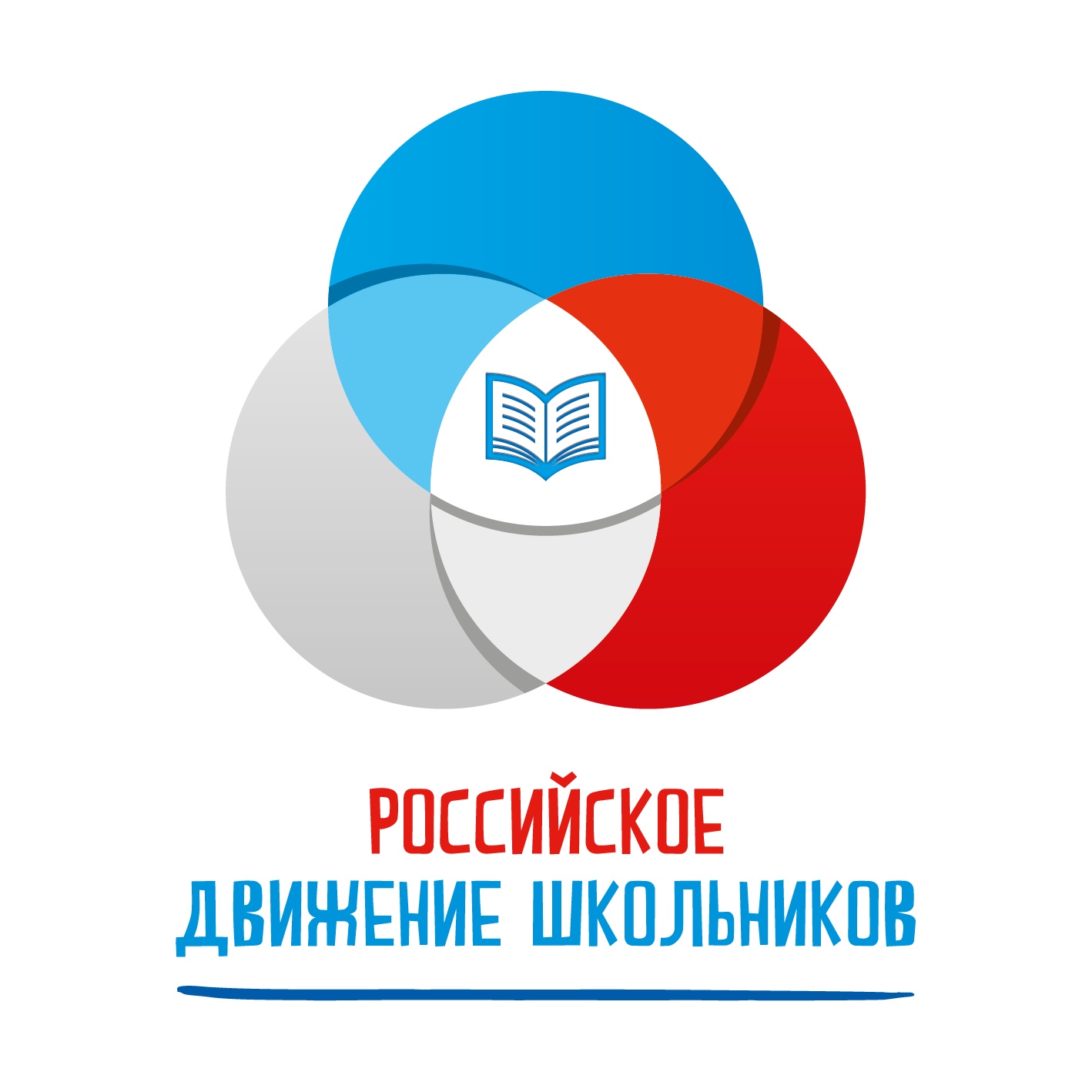 План работы  Российского Движения Школьниковна 2022-2023 учебный год          РДШ - это объединяющий формат, в который включены все существующие и создаваемые объединения обучающихся (кружки, волонтерский отряд и пр.), с целью расширения их права на участие в принятии решений, затрагивающие их интересы.  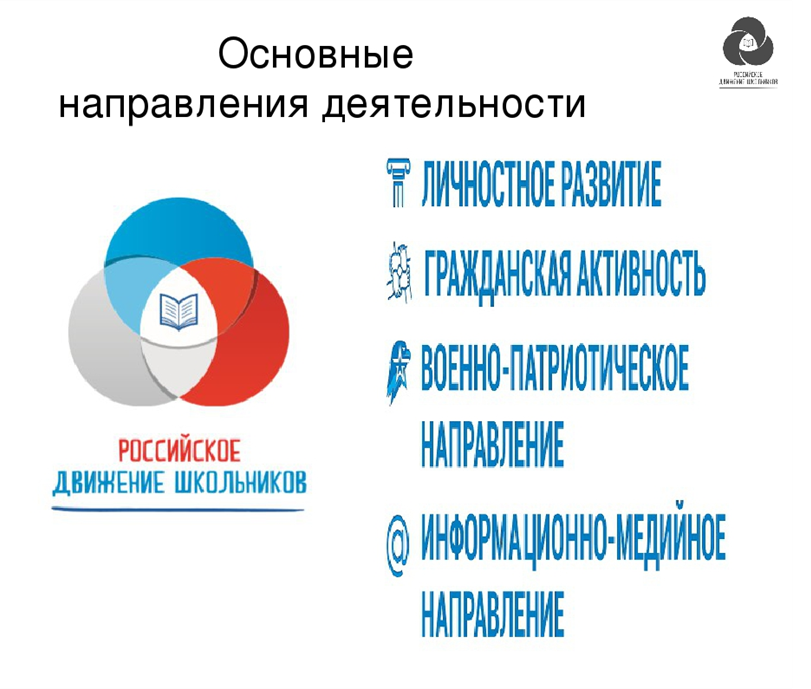 Направление «Личностное развитие»Популяризация ЗОЖформирование у детей позитивного отношения к здоровому образу жизни;присвоение созидающей здоровье философии;формирование активной жизненной позиции по отношению к здоровью, проявляющейся в поведении и деятельности и осознанном противостоянии разрушающим здоровье факторам.Творческое развитие»стимулирование творческой активности школьников; предоставление возможности школьникам проявить себя, реализовать свой потенциал и получить признание;координация  воспитательных усилий на разных этапах творческого процесса;контроль реализации творческого развития школьников.Популяризация профессий- стимулирование и мотивация школьников к личностному развитию, расширению кругозора в многообразии профессий;- формирование у школьников представлений о сферах трудовой деятельности, о карьере и основных закономерностях профессионального развития;- формирование у школьников универсальных компетенций, способствующих эффективности в профессиональной деятельности;- способности к коммуникации (в устной и письменной формах) для решения задач взаимодействия;- способности работать в коллективе, учитывать и терпимо относиться к этническим, социальным и культурным различиям;- способности к самоорганизации и самообразованию.Наука- Развитие критического мышления; применение научных знаний,знакомство с принципами и методами науки, популяризация научных исследованийНаправление «Гражданская активность»- сохранять и развивать исторически сложившиеся дружеские отношения народов России, сплачивать в едином федеративном государстве, содействовать развитию национальных культур и языков Российской Федерации;- способствовать формированию активной жизненной позиции школьников;- формировать у школьников осознанное ценностное отношение к истории своей страны, города, района, народа;- развивать у детей чувство патриотизма, национальной гордости за свою страну;- стимулировать социальную деятельность школьников, направленную на оказание посильной помощи нуждающимся категориям населения;- организовывать акции социальной направленности;- создавать условия для развития детской инициативы;- оказывать помощь учреждениям культуры в организации и проведении мероприятий;- оказывать помощь и содействие в проведении мероприятий экологической направленности;- активизировать стремление школьников к организации деятельности в рамках работы поисковых отрядов.Направление «Военно-патриотическое»совместно с ответственными педагогами сформировать школьную систему нормативно-правового обеспечения деятельности в области военно-патриотического воспитания;организовать работу военно-патриотического клуба на базе ОО и вовлечь в нее детей;организовать профильные события, направленные на повышение интереса у детей к службе в силовых подразделениях, в том числе военных сборов, военно-спортивных игр, соревнований, акций;организовать проведение образовательных программ – интерактивных игр, семинаров, мастер-классов, открытых лекториев, встреч с интересными людьми, Героями нашего государства и ветеранами;обеспечить координацию военно-патриотической деятельности школы с общественными объединениями и государственными организациями в рамках социального партнерства.      Направление «Информационно-медийное»- разработать и реализовать модели многофункциональной системы информационно-медийного взаимодействия участников РДШ;- создать информационно-медийный центр (ИМЦ) для реализации системы информационно-медийного взаимодействия участников РДШ;- апробировать индикаторы и критерии оценки деятельности информационно-медийного направления РДШ;- создать систему взаимодействия с информационно-медийными партнерами. Цели и задачи деятельности РДШЦель:совершенствование государственной политики в области воспитания подрастающего поколения и содействие формированию личности на основе присущей российскому обществу системы ценностей.Задачи1.  Предоставить каждому ребенку условия для творческой самореализации, личностного самоопределения, развития индивидуальности, а также развития навыков работы в команде, формирования гражданина обновленного социума.2. Формировать единое воспитательное пространство, обеспечивающее реализацию взаимодействия ученического самоуправления, творческих объединений, кружков дополнительного образования и внеурочной деятельности в рамках ФГОС, партнеров РДШ для проектной деятельности участников первичного отделения РДШ.3.  Использовать Дни единых действий РДШ как технологии, позволяющие организовать поддержку и реализацию 4 ведущих направлений деятельности РДШ с целью развития проектной деятельности.         5. Формировать единую информационную среду  РДШ и включиться в единую информационную среду РДШ России для развития и  масштабирования инновационной, проектной, социально преобразовательной деятельности   РДШ.        6. Разрабатывать и апробировать мониторинг качества деятельности первичного отделения РДШ.Деятельность РДШ предполагает взаимодействие с тремя целевыми группами:обучающимися;педагогическим сообществом (педагог-организатор, классные руководители, заместитель директора по воспитательной работе, социальный педагог, педагог-психолог, педагоги - руководители кружков и секций дополнительного образования, библиотекарь, администрация образовательной организации);родителями обучающихся.Ожидаемые результаты деятельность РДШвоспитание гражданственности, патриотизма, социальной ответственности и компетентности;самоорганизация на уровне здорового образа жизни;личностный рост участников;творческого отношения к образованию, труду, жизни, подготовка к сознательному выбору профессии;формирование ценностного отношения к здоровью и здоровому образу жизни;развитие мотивации личности к познанию и творчеству.КАЛЕНДАРЬ дней единых действий РОССИЙСКОГО ДВИЖЕНИЯ ШКОЛЬНИКОВПлан деятельности  РДШ Ожидаемые результаты: - Воспитание гражданственности, патриотизма, социальной ответственности и компетентности; - самоорганизация на уровне здорового образа жизни; - развитие системы Российского движения школьников; - личностный рост участников; - творческого отношения к образованию, труду, жизни, подготовка к сознательному выбору профессии; - формирование ценностного отношения к здоровью и здоровому образу жизни; - развитие мотивации личности к познанию и творчеству.СЕНТЯБРЬ                                                                                                                            ОКТЯБРЬНОЯБРЬДЕКАБРЬЯНВАРЬФЕВРАЛЬМАРТАПРЕЛЬМАЙДатаНазвание событияНаправление деятельности РДШ1 сентябряДень знанийЛичностное развитие3 сентябряДень солидарности в борьбе с терроризмомГражданская активность30 сентябряВыборы в органы ученического самоуправления общеобразовательных организацийГражданская активностьПервые выходные октябряДень пожилых людейГражданская активность5 октябряДень учителяЛичностное развитие4 ноябряДень Народного единстваГражданская активность20 ноябряВсемирный день РебенкаГражданская активностьТретье воскресенье ноябряДень памяти жертв ДТПГражданская активность25 ноябряДень МатериЛичностное развитие9 декабряДень Героев ОтечестваВоенно-патриотическое12 декабряДень Конституции РоссииГражданская активность23 февраляДень Защитника ОтечестваВоенно-патриотическоеПервое воскресенье мартаМеждународный день детского телевидения и радиовещанияИнформационно-медийное8 мартаМеждународный женский деньЛичностное развитие18 мартаДень присоединения Крыма к РоссииГражданская активность3-я неделя мартаЕдиный день профориентацииЛичностное развитие7 апреляВсемирный День здоровьяЛичностное развитие12 апреляДень космонавтикиГражданская активность1 маяПраздник весны и трудаГражданская активность9 маяДень ПобедыВоенно-патриотическое1 июняДень защиты детейЛичностное развитиеДатаСобытиеУчастникиОтветственный05.10.20День учителяОбучающиесяРуководитель  РДШ школы26.10.20Международный день школьных библиотекОбучающиесяРуководитель  РДШ школы26.11.20День МатериОбучающиесяРуководитель  РДШ школы09.12.20День Героев ОтечестваОбучающиесяРуководитель  РДШ школы25.12.20Новогодний карнавалОбучающиесяРуководитель  РДШ школы27.01.21День полного освобождения Ленинграда от блокадыОбучающиесяРуководитель  РДШ школы23.02.21День Защитника ОтечестваОбучающиесяРуководитель  РДШ школы08.03.21Международный женский деньОбучающиесяРуководитель  РДШ школы09.05.21День ПобедыОбучающиесяРуководитель  РДШ школыНаправления деятельности РДШНазвание событияСроки проведенияДля кого проводитсяОтветственныйГражданская активность 1.  Праздничная линейка «День Знаний» 1 сентября1-11 классыКлассные руководители, зам. по ВР, вожатаяГражданская активность  2. Неделя профилактики безопасности дорожного движенияВ течение месяца1-11 классыКлассные руководителиГражданская активность 3. Беседы в классах по ПДДВ течение месяца1-11 классыКлассные руководителиЛичностное развитие (творческое развитие)1. Выставка рисунков «С Днём Учителя!»2. Выставка рисунков «Белые журавли»4 неделя5 сентября2-8 классыКлассные руководители, учитель ИЗО, вожатая, лидеры РДШЛичностное развитие (творческое развитие)2. Подготовка к празднованию Дня Учителя и Дня пожилого человекаВ течение месяца1-9 классыВожатая,  зам. по ВР, актив РДШЛичностное развитие (популяризация ЗОЖ) 1. «Веселые старты» Сентябрь1-4 классы5-8 классыУчителя физкультуры, актив РДШЛичностное развитие (популяризация ЗОЖ) 2.Кросс «Золотая осень»Сентябрь9-11 классыУчителя физкультурыЛичностное развитие (популяризация профессий)1. Классный час: «В мире профессий» (Встреча с библиотекарем)В течение месяца1-4 классКлассные руководителиЛичностное развитие (популяризация профессий)Конкурс чтецов «Белые журавли»8 сентября1-11 классыЗам. по ВР, вожатая, классные руководителиЛичностное развитие (популяризация профессий)Гражданская активность1. Классные часы «Планирование работы класса на 2022-23 учебный год», оформление  уголковТретья неделя месяца1-11 классыКлассные руководителиГражданская активность2. Выборы активов в классахВторая неделя месяца1-11 классыКлассные руководителиГражданская активностьОбновление документацииВ течение месяцаСтаршая пионервожатаяГражданская активностьВоенно-патриотическое воспитание1. Классные  часы:     «Помнить, чтобы жить» (в память  событий в Беслане)Первая неделя месяца1-11 классыПедагог-организатор, классные руководители, вожатая1. День Единства народов Дагестана Общешкольное мероприятие2. Классные часы: « День Единства народов Дагестана»3. Выставка рисунков «День Единства народов Дагестана»14 сентября12 сентябряЗам. по ВР, вожатая, соц. педагог, классные руководителиУчитель ИЗОИнформационно-медийное Ведение информационной ленты  на сайте школы, телеграмВ течение месяцаСоветник дир. по ВРНаправления деятельности РДШНазвание мероприятияДата проведенияДля кого проводитсяОтветственныйГражданская активность1.  «Открытка ветерану педагогического труда»Первая неделя месяца2-11 классыУчитель труда, классные руководителиГражданская активность2. Поздравление ветеранов педагогического труда, ветеранов ВОВ5 октября11 классЗам.по ВР, вожатая, классные руководителиГражданская активность3.  «День пожилого человека», «День учителя»Первая неделя месяца1-11 классыВожатая, актив РДШ, классные руководителиГражданская активность4. Прием учащихся школы в члены РДШ. День рождения РДШ29 октября2-9 классактив РДШ, вожатая, зам. по ВРЛичностное развитие (творческое развитие)Личностное развитие (творческое развитие)2. Выступление ко Дню учителя: «С любовью к Вам, учителя!»5 октября11 классЗам. по ВР, вожатаяЛичностное развитие (творческое развитие)3. Осенний бал28 октября5-11 классыКл. руководители 5-11 кл.Актив РДШГражданская активность1. Акция «Чистый школьный двор»В течение месяца5-11 классыКлассные руководителиГражданская активностьГражданская активностьГражданская активность4.  Беседа в классах «Осторожно, ГРИПП!»Еженедельно1-11 классыАктив РДШГражданская активность (популяризация профессий)1. Участие в профтестированиях «Билет в будущее и «Ключи к профессии» Октябрь8-11 классыПедагог-организатор, учитель информатикиГражданская активность (популяризация профессий)Гражданская активность (популяризация профессий)Военно-патриотическое воспитаниеФестиваль ГТОВ течение месяца9-11 классыУчитель физкультурыИнформационно-медийноеВедение информационной ленты в группе телеграм, сайт школыВ течение месяцаСоветник дир. по ВР1. Посещение открытых мероприятий по классамВ течение месяцаВожатаяНаправления деятельности РДШНазвание мероприятияДата проведенияДля кого проводитсяОтветственныйГражданская активность1. Общешкольная линейка  «День народного единства»31 октября1-11 классыКлассные руководители,вожатая, актив РДШГражданская активностьГражданская активность2. Инструктажи безопасности перед каникулами 31 октября1-11 классыКлассные руководителиЛичностное развитие (творч. развитие)Мероприятия ко дню Матери «Святость материнства»            26 ноября2-11 классыЗам. по ВР, актив РДШ, вожатаяЛичностное развитие (популяризация ЗОЖ)1.Классные часы об этике, о здоровом образе жизниПо планам классных руководителей1-11  классыКлассные руководителиЛичностное развитие (творческое развитие)1.Выставка рисунков ко Дню матери25 ноября1-4 классыКлассные руководителивожатая, актив РДШЛичностное развитие (творческое развитие)Информационно-медийное Ведение информационной ленты в группе телеграм, на сайте школыВ течение месяцаСоветник дир. по ВРНаправления деятельности РДШНазвание мероприятияДата проведенияДля кого проводитсяОтветственныйВоенно-патриотическое1. Классные часы «Битва под Москвой»5 декабря1-11 классУчитель истории, классные руководителиВоенно-патриотическое3. Уроки мужества «День Героев Отечества»9 декабряУчителя историиЛичностное развитие (творческое развитие)1. Конкурс «Укрась свой класс»В течение месяца1-11 классыКлассные руководителиЛичностное развитие (творческое развитие)2. Новогодний праздник «Путешествие в новогоднюю сказку»Последняя неделя месяца1-11 классыВожатая, актив РДШ, зам. по ВРЛичностное развитие (творческое развитие)3. Выставка  рисунков «С новым годом!»Последняя неделя месяца2-7 классыУчитель ИЗО, вожатаяЛичностное развитие (творческое развитие)4. Конкурс плакатов «С Новым годом!»Последняя неделя месяца1-11 классыВожатая, актив РДШ, зам. по ВРГражданская активность1. Акция «Покормите птиц зимой»В течение месяца1-6 классыКлассные руководителиактив, вожатаяГражданская активность2.  Общешкольные информационные линейкиВ течение месяца1-11 классыАдминистрация, классные руководители, учителя-предметникиЛичностное развитие (популяризация ЗОЖ)1.Спортивные соревнования (1 декабря – день борьбы со СПИДом)2 декабря1-4 классы5-11 классыУчителя физкультурыЛичностное развитие (популяризация ЗОЖ)2. Беседа «Формула здоровья»Первая неделя месяца8-11 классыКлассные руководителиЛичностное развитие (популяризация профессий)Просмотр онлайн-уроков «Проектория»Декабрь8-11 классыПедагог-организаторвожатая, актив РДШИнформационно-медийное Ведение информационной ленты в группе телеграм, на сайте школыВ течение месяцаСоветник дир. по ВРНаправления деятельности РДШНазвание мероприятияДата проведенияДля кого проводитсяОтветственныйВоенно-патриотическое1. Классные часы «Блокадный Ленинград»27 января1-11 классыКлассные руководителиВоенно-патриотическое2. Акция «Блокадный хлеб»27 января1-11 классыПедагог-организатор, актив РДШ, учитель историиВоенно-патриотическоеВоенно-патриотическое2. Эстафета  «Я выбираю здоровый образ жизни!»Январь8-11 классыЗам.по ВРактив , вожатаяЛичностное развитие (популяризация профессий)1. Урок  мультимедиа-презентаций «Профессия моих родителей»В течение месяца10-11 классыУчитель информатикиЛичностное развитие (популяризация профессий)2. Просмотр видеороликов по популяризации ЗОЖ и спортаПо планам кл. руководителей1-11 классыКлассные руководителиИнформационно-медийное Ведение информационной ленты в группе  телеграм, на сайт школыВ течение месяцаСоветник дир. по ВРНаправления деятельности РДШНазвание мероприятияДата проведенияДля кого проводитсяОтветственныйВоенно-патриотическая1. Конкурс военной песни в честь дня Защитника Отечества «Служу России»22 февраля5-8 классы Классные руководителиактив, вожатая, зам. по ВРВоенно-патриотическая2. Выставка рисунков: «23 февраля»20 февраля2-7 классыВожатая, учитель ИЗОВоенно-патриотическая3. Уроки мужества:«Сталинградская битва», «Живая память» (День воина-интернационалиста, 15 февраля)2 февраля15 февраля5-11 классы актив РДШучитель историиЛичностное развитие (популяризация ЗОЖ)1. «Веселые старты»По плану школы1-4 классыУчителя физкультурыЛичностное развитие (популяризация ЗОЖ)2. Спортивный конкурс:                           « А, ну-ка, парни!»21 февраля9-11 классыЗам. по ВР, вожатая, учитель физкультурыЛичностное развитие (популяризация ЗОЖ)2. Профилактика инфекционных заболеваний.По плану школы1-11классыФельдшерЛичностное развитие (популяризация профессий)Просмотр онлайн-уроков «Проектория»По плану 8-11 классыАдминистрация школыГражданская активность1. Заседание Совета РДШПо плану Актив РДШВожатаяИнформационно-медийноеВедение информационной ленты на сайте школы, в группе телеграмВ течение месяцаСоветник дир. по ВРНаправления деятельности РДШНазвание мероприятияСроки проведенияДля кого проводитсяОтветственныйЛичностное развитие (творческое развитие)1.Праздничный концерт, посвященный 8 марта7 мартаУчителя,учителя-ветераны, мамыКлассные руководители, актив РДШ, вожатая, зам. по ВРЛичностное развитие (творческое развитие)Спортивный конкурс                                   « А, ну-ка, девочки»6 марта9-11 классыЗам. по ВР, вожатая, учитель физкультурыЛичностное развитие (творческое развитие)2. Изготовление открыток учителям-пенсионерамПервая неделя месяца2-4 классыРуководитель В/ДЛичностное развитие (творческое развитие)3.Выставка рисунков «Весна. Мама. Мир»В течение месяца2-7 классыУчителя ИЗОвожатаяактивГражданская активность1. Распространение памяток по пожарной безопасности среди жителей селаТретья неделя месяца8-11 классвожатая, зам. по ВР, учитель ОБЖЛичностное развитие (популяризация ЗОЖ)Круглый стол для старшеклассников «Будущее - это мы» (Влияние алкоголя на организм человека. Социальные последствия употребления алкоголя)Четвёртая неделя месяца9-11 классСоциальный педагогЛичностное развитие (популяризация профессий)Трудовые десанты по уборке территории школыПо погодным условиям5-11 классыКлассные руководителиГражданская активность 1. Заседания Совета РДШПо плану РДШАктив РДШвожатаяГражданская активность Поздравление учителей-ветеранов с праздником 8 мартаВ течение месяца1-11 классы Актив РДШ, вожатая, зам. по ВРИнформационно-медийноеВедение информационной ленты в группе телеграм, на сайте школыВ течение месяцаСоветник дир. по ВРНаправления деятельности РДШНазвание мероприятияСроки проведенияДля кого проводитсяОтветственныйГражданская активностьГражданская активность1.   Классный часы «Первый человек в космосе»12 апреля1-11 классыКлассные руководителиГражданская активность2. Тематические классные часы по ПДД1-11 классыКлассные руководителиГражданская активность3. Трудовые десанты по уборке территории школы, озеленение клумбВ течение месяца5-11 классыКлассные руководителиАдминистрация школыГражданская активность4. Организация отчетных собраний в классахТретья неделя апреляАктивы 1-11 классовКлассные руководителиЛичностное развитие (творческое развитие)1. Выставка рисунков «Мы и космос»2. Выставка рисунков «Весна»2-7 классыУчителя ИЗО, вожатаяЛичностное развитие (творческое развитие)3.  КТД «День птиц»4. Конкурс чтецов о весне По планам педагогов 15 апреля1-4 классы1-11 классыКлассные руководителиактив, вожатая, зам. по ВРЛичностное развитие (популяризация ЗОЖ)1. День Здоровья6 апреля1-11 классыУчитель физкультуры, актив РДШЛичностное развитие (популяризация ЗОЖ)2. Классные часы по формированию здорового образа жизниПо планам кл. руководителей1-9 классыАктив РДШ, вожатаяклассные руководителиИнформационно-медийноеВедение информационной в группе телеграм, на сайте школыАпрельСоветник дир. по ВРНаправления деятельности РДШНазвание мероприятияСроки проведенияДля кого проводитсяОтветственныйВоенно-патриотическое1. Тематические классные  часы, посвященные Дню ПобедыПо планам кл. руководителей1-11 классыКлассные руководителиВоенно-патриотическое2. Торжественный праздник «День Победы»8 мая1-11 классы Зам. по ВР,вожатая, классные руководителиВоенно-патриотическое3. Акция «Бессмертный полк». 9 мая5-11 классы, жители селаАдминистрация школыЛичностное развитие (творческое развитие)1. Конкурс рисунков, посвященных Дню ПобедыВ течение месяца2-7 классыУчитель ИЗО, вожатаяЛичностное развитие (творческое развитие)2. Праздник «Последний звонок»Май9, 11 классыКл. руководительЗам. по ВРГражданская активность1. Трудовые десанты по уборке территории школыВ течение месяца5-11 классыАдминистрация,классные руководителиГражданская активностьГТОТретья неделя месяца9-11 классыУчителя физкультурыГражданская активностьГражданская активностьЗаседание Совета РДШТретья неделя месяца8-10 классыАктив РДШ, вожатаяИнформационно-медийноеВедение информационной ленты в группе телеграм, на сайте школыВ течение месяцаСоветник дир. по ВР